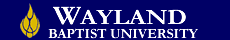 Course Name:  EDUC 2301 VC01 - Principles and Practices in Education Term:  Fall 2018 (Aug. 20-Nov.3, 2018)INSTRUCTOR’S NAME:    Mrs. Trisha GiacomazziPHONE/E-MAIL:               (806) 291-1048 giacomazzit@wbu.eduOFFICE HOURS:	           	 M/W/F:  9:50am-11:50am & M/W: 1:35pm-2:00pm                                   Tue/Thur: 10:40-12:00 & 1:00pm-3:00pmOFFICE LOCATION: 	 Room 204 in the Van Howeling Education Complex  Course Meeting Time & Location:  Online Course Course Description: Survey course of the teaching-learning process, and factors impacting teaching and learning with emphasis on assisting the student in deciding future grade level and content levels to teach.  Field experience: 6 hours.Prerequisites: Required Resource Materials     A.  Student Textbook(s) Borich, Gary D.  (2017), Effective Teaching Methods, Research-based Practices, Pearson, 9th ed.          B.  Access to:  WBU Learning Resources www.wbu.edu/lrc Student Learning Outcomes (Correlated to State Competencies): Students will discuss and identify the contributing behaviors for effective teaching including ethical & legal issues.Students will discuss the major developmental models and how they explain children’s learning processes.Students will identify factors that establish a learning climate and promote student engagement including the purpose of schooling, diversity, social issues and problems, and curriculum.Students will demonstrate the ability to develop goals, objectives, lessons and unit plans that integrates a teacher’s reflective process and philosophy of teaching.Students will identify the levels of questions and describe when to use the various questioning strategies in a lesson presentation.Students will develop an understanding of direct instruction, indirect instruction, constructivist learning and cooperative learning.Students will identify various strategies for assessing student learning.Students will discuss employment, teacher expectations and professional and ethical responsibilities. Means for Assessing Student Outcomes/Competencies:Exams (outcomes A, B, C, D, E, F, G, H)Textbook Reading Analysis (outcomes B, C, D, E, G)Research and Presentation (outcomes A, C, D, E, F, H)Discussion Participation (outcomes A, B, C, D, E, F, G, H)Develop Lesson Plans & Teach (A, B, C, D, E, G) Certification Preparation Alignment: Pedagogy & Professional Responsibilities (PPR)DOMAIN 1: DESIGNING INSTRUCTION AND ASSESSMENT TO PROMOTE STUDENT LEARNINGCompetency 001: The teacher understands human development processes and applies this knowledge to plan instruction and ongoing assessment that motivate students and are responsive to their developmental characteristics and needs.Understands the lifelong impact of the experiences on individual development and on society.Knows the typical stages of cognitive, social, physical, and emotional development of students. Recognizes the wide range of individual developmental differences that characterizes students and the implications of this developmental variation for instructional planning.Recognizes factors affecting the physical growth and health of students (e.g., nutrition, sleep, prenatal exposure to drugs, abuse) and knows that students’ physical growth and health impact their development in other domains (e.g., cognitive, social, emotional).Recognizes factors affecting the social and emotional development of students (e.g., lack of affection and attention, limited opportunity for verbal interactions, changes in family structure) and knows that students’ social and emotional development impacts their development in other domains.Knows the stages of play development (i.e., from solitary to cooperative) and the important role of play in young children’s learning and development.Demonstrates knowledge of developmental changes in children’s thinking (i.e., from primarily concrete thinking to systematically).Analyzes how developmental characteristics of students impact learning and performance.1.11 Understand how development is any one domain (i.e., cognitive, social, physical, emotional) impacts development in other domains.1.12 Recognizes signs of developmental delays or impairments in students.Standard I. Domain I. Competencies 001-004 Domain III. Competencies 007-010 The teacher designs instruction appropriate for all students that reflects an understanding of relevant content and is based on continuous and appropriate assessment.	1.1k the intellectual, social, physical, and emotional developmental characteristics of students in different age groups;	1.5k cultural and socioeconomic differences and the significance of these differences for instructional planning; and  	1.11k current research on best pedagogical practices.	1.18k the use of resources beyond the campus to help students meet academic and nonacademic needs.	1.1s plan lessons that reflect an understanding of students’ developmental characteristics and needs;	1.5s acknowledge and respect cultural and socioeconomic differences among students when planning instruction.	2.4k the importance of communicating enthusiasm for learning; and	2.5k the necessity of communicating teacher expectations for student learning	2.7k how to organize student groups to facilitate cooperation and productivity;	2.11k non-instructional duties (e.g., taking attendance) and procedures for performing these duties effectively; and	2.1s interact with students in ways that reflect support and show respect for all students;	2.2s use strategies to ensure that interactions among students are polite, respectful, and cooperative; and2.3s use strategies to ensure that the classroom environment and interactions among individuals and groups within the classroom, promote active engagement in learning. 2.4s communicate to all students the importance of instructional content and the expectation of high-quality work; and2.5s ensure that instructional goals and objectives, activities, classroom interactions, assessments, and other elements of the classroom environment convey high expectations for student achievement.2.21s respect students’ rights and dignity.3.1k the importance of clear, accurate communication in the teaching and learning process;  3.9k strategies and techniques for using instructional groupings to promote student learning; 3.10k different types of motivation, factors affecting student motivation, and effective motivational strategies in varied learning contexts; and3.12k characteristics of effective feedback for students;	3.15k the significance of teacher flexibility and responsiveness in the teaching/ learning process; and	3.16k situations in which teacher flexibility can enhance student learning.		4.1k the importance of families’ involvement in their children’s education; and4.13k legal requirements for educators (e.g., those related to special education, students’ and families’ rights, student discipline, equity, child abuse);4.14k ethical guidelines for educators in Texas (e.g., in relation to confidentiality, interactions with students and others in the school community);4.15k policies and procedures in compliance with Code of Ethics and Standards Practices for Texas Educators as adopted by the State Board for Educator Certification;4.16k procedures and requirements for maintaining accurate student records;4.18k the structure of the education system in Texas, including relationships between campus, local, and state components.4.3s communicate with families on a regular basis to share information about students’ progress and respond appropriately to families’ concerns; andStandard II. The teacher creates a classroom environment of respect and rapport that fosters a positive climate for learning, equity, and excellence. 	2.4k the importance of communicating enthusiasm for learning; and	2.11k non-instructional duties (e.g., taking attendance) and procedures for performing these duties effectively; and2.12K the classroom roles of paraprofessionals, volunteers, and other professionals, including substitute teachers, in accordance with district policies and procedures.2.1s interact with students in ways that reflect support and show respect for all students;2.2s use strategies to ensure that interactions among students are polite, respectful, and cooperative; and2.21s respect students’ rights and dignity.Standard III. The teacher promotes student learning by providing responsive instruction that makes use of effective communication techniques, instructional strategies that actively engage students in the learning process, and timely, hig-quality feedback.	3.1k the importance of clear, accurate communication in the teaching and learning process;	3.15k the significance of teacher flexibility and responsiveness in the teaching/ learning process; and	3.16k situations in which teacher flexibility can enhance student learning.	3.14s encourage students’ self-motivation and active engagement in learning.Standard IV. The teacher fulfills professional roles and responsibilities and adheres to legal and ethical requirements of the profession.	4.1k the importance of families’ involvement in their children’s education; and4.15k policies and procedures in compliance with Code of Ethics and Standards Practices for Texas Educators as adopted by the State Board for Educator Certification;4.18k the structure of the education system in Texas, including relationships between campus, local, and state components.Learning Units: Learning Unit folders have been set up on Blackboard that correlates with each week of the course.  These units contain your reading assignments, weekly assignments, weekly quizzes, lecture notes and other valuable information for that week.  Once these units are closed, they will not be re-opened for you.  In other words, pay attention to due dates! Assignment Submission: The Assignment Submission menu item contains the links to use when submitting assignments in Blackboard.  To submit your work, click on the link that corresponds to the assignment that you are submitting.  When submitting an assignment, please save the document as a word file before submitting the document.  Remember, if I can’t open it, I can’t grade it.  All work must be submitted by the deadline posted, it will be up to the instructor to accept work that is late. If accepted deductions for a late submission will be calculated into the grade. Under NO CIRCUMSTANCES will the instructor accept the entire semester’s work during the last week or during the last day of the course; the student should make arrangements prior to the end of the course with the instructor. Attendance Requirements:  Students enrolled should make every effort to participate fully in the class.  In order to make up incomplete work, the student must explain the reason for the deficiency to the instructor, who will then determine whether the omitted work may be made up.  When a student shows a lack of participation considered by the instructor to be excessive, the instructor will so advise the student.  Any student who misses 25 percent or more of the class will receive a grade of F in the course.  Additional participation policies for each course, as defined by the instructor in the course syllabus, are considered a part of the University’s attendance policy.  Student grade appeals should be addressed, in writing, to the campus dean.Tardies: Roll will be taken at the beginning of class. If you arrive late, please make sure you see me at the end of class in order to adjust your attendance as present.  If you do not do so then the absence will stand. Absences: Please contact me via email: giacomazzit@wbu.edu or text: 806 680-2044 prior to your absence and let me know why you will be absent.  If you see the University nurse she please just ask her to email me that you have been seen in her office and she recommends you stay away from classes. If you participate in a sport or extracurricular activity through Wayland, then I will receive notification of your absence by either Paula Lusk or your department head.  It will be your responsibility to make arrangements with me to complete and submit work that you will be missing during your absence.   Academic Honesty: University students are expected to conduct themselves according to the highest standards of academic honesty. Academic misconduct for which a student is subject to penalty includes all forms of cheating, such as illicit possession of examinations or examination materials, forgery, or plagiarism. (Plagiarism is the attempt to represent the work of another, as it may relate to written or oral works, computer-based work, mode of creative expression (i.e., music, media or the visual arts), as the product of one’s own thought, whether the other’s work is published or unpublished, or simply the work of a fellow student. Wayland Baptist University observes a zero tolerance policy regarding academic dishonesty. Per university policy as described in the academic catalog, all cases of academic dishonesty will be reported and second offenses will result in suspension from the university.http://catalog.wbu.edu/content.php?catoid=8&navoid=707Written reprimand. Requirement to redo work in question.Requirement to submit additional work.Lowering of grade on work in question.Assigning the grade of F to work in question.Assigning the grade of F for course.Recommendation for more severe punishment (see Student Handbook for further information).The faculty member involved will file a record of the offense and the punishment imposed with the school dean, external campus executive director/dean, and the executive vice president/ provost. The executive vice president/provost will maintain records of all cases of academic dishonesty reported for not more than two years. Any student who has been penalized for academic dishonesty has the right to appeal the judgment or the penalty assessed. The appeals procedure will be the same as that specified for student grade appeals. (See Student Handbook for further information or, for external students, the external campus executive director/dean).Course Outline:I. The Effective TeacherWhat is an Effective TeacherKey Behaviors Contributing to Effective TeachingHelping Behaviors Related to Effective TeachingThe complexity of Teaching: Drawing on 30 Years of Professional Teaching StandardsProfessional Teaching StandardsYour Transition to the Real World of TeachingII. Understanding Your studentsNot All Learners are AlikeThe Effects of General Ability on LearningThe Effects of Specific Abilities on LearningThe Effects of Culture, Socioeconomic Status, and Language Proficiency on LearningThe Effects of Personality and Learning Style on LearningThe Effects of the Peer Group on LearningThe Effects of Home Life and Social Context on LearningYour Role in Improving the Academic Success of All LearnersThe Teacher and Cultural, Linguistic, and Socioeconomic Bias in the ClassroomIII. Classroom Management I:  Establishing the Learning ClimateConnecting with StudentsEarning Trust and Becoming a Leader the Old-Fashioned WayStages of Group DevelopmentEstablishing an Effective Classroom ClimateProblem Areas in Classroom ManagementCulturally Responsive Classroom ManagementPlanning Your First DayMaking Your Classroom and School a Professional Learning CommunityIV. Classroom Management II:  Promoting Student EngagementThe Humanist Tradition in Classroom ManagementThe Applied Behavior Analysis Tradition in Classroom ManagementThe Classroom Management TraditionAn Integrated Approach to Classroom ManagementThe Influence of Home and Family on Classroom ManagementEstablishing the Need for A Teacher-Family ConferenceSome Teacher-Family Conference Topics:  Be PreparedCulturally Responsive Classroom ManagementV.  Goals, Standards, and ObjectivesGoals, Standards, and ObjectivesThe Origin of Educational StandardsFrames of UnderstandingSteps in Preparing Behavioral ObjectivesThe Cognitive, Affective, and Psychomotor DomainsThe Rigor and Relevance FrameworkSome Misunderstandings about Behavioral ObjectivesThe Cultural Roots of ObjectivesVI. Unit and Lesson PlanningTeacher as Decision MakerUnit and Lesson PlansDisciplinary and Interdisciplinary Unit PlanningMaking Lesson PlansEvents of InstructionVII. Technology Integration in InstructionWhy Teach with TechnologyWhat Technologies Can I Use to Improve My Teaching EffectivenessHow Can I Integrate These Technologies Into My InstructionVIII. Questioning StrategiesWhat is a Question?What Are the Purposes of Questions?What Are Convergent and Divergent Questions?Who Are the Targets of Questions?What Sequences of Questions Are Used?What Levels of Questions Are Used?What is a Probe?How Should Wait Time Be Used?What is Culturally Responsive Questioning?What are common Problems in Using Questions?IX. Teaching Strategies for Direct InstructionCategories of Teaching and LearningIntroduction to Direct Instruction StrategiesDirect Instruction StrategiesOther Forms of Direct InstructionCulturally Responsive Direct InstructionX.  Teaching Strategies for Indirect InstructionThe Cognitive Processes of LearningComparing Direct and Indirect InstructionContent OrganizationConceptual Movement:  Induction and DeductionUsing Examples and Non-examplesUsing QuestionsLearner Experience and Use of Student IdeasStudent Self-EvaluationUse of Group DiscussionCulturally Responsive Indirect InstructionXI. Self-Directed and Constructivist LearningSelf-Directed LearningMetacognitionTeacher MediationFunctional ErrorsReciprocal TeachingThe Social Dialogue of the ClassroomThe Role of Inner SpeechDialogues of Self-Directed learningTeaching Cognitive Strategies for Lifelong LearningProject-Based Learning StrategiesCulturally Responsive Self-Directed learning XII. Cooperative Learning and the Collaborative ProcessOutcomes of CooperationComponents of a Cooperative Learning ActivityEstablishing a Cooperative Task Structure in Your ClassroomTeam-Oriented Cooperative Learning ActivitiesCulturally Cooperative LearningXIII. Assessing LearnersNorm-Referenced and Criterion-Referenced TestsThe Test BlueprintObjective Test ItemsEssay Test ItemsValidity and ReliabilityMarks and Grading SystemsStandardized TestsPerformance AssessmentThe PortfolioAssessing the Academic Progress of Special Learners in the Regular ClassroomDisability Statement:  In compliance with the Americans with Disabilities Act of 1990 (ADA), it is the policy of Wayland Baptist University that no otherwise qualified person with a disability be excluded from participation in, be denied the benefits of, or be subject to discrimination under any educational program or activity in the university.  The Coordinator of Counseling Services serves as the coordinator of students with a disability and should be contacted concerning accommodation requests at (806) 291-3765.  Documentation of a disability must accompany any request for accommodations.Participation Policy: Students are expected to attend class and be prepared! Communicate promptly with the professor in case of an unavoidable delay or absence in order to keep pace with the requirements of the course. Maintaining professional communication with peers and the instructor online during discussions at all times.  Grading Criteria:  Students shall have protection through orderly procedures against prejudices or capricious academic evaluation.  A student who believes that he or she has not been held to realistic academic standards, just evaluation procedures, or appropriate grading, may appeal the final grade given in the course by suing the student grade appeal process described in the Academic Catalog.  Appeals may not be made for advanced placement examinations or course bypass examinations.  Appeals are limited to the final course grade, which may be upheld, raised, or lowered at any stage of the appeal process.  Any recommendation to lower a course grade must be submitted through the Executive Vice President/Provost to the Faculty Assembly Grade Appeals Committee for review and approval.  The Faculty Assembly Grade Appeals Committee may instruct that the course grade be upheld, raised, or lowered to a more proper evaluation. Important Dates for Course:	Aug. 20 – Online Classes Start	Sept. 3 -  Labor Day Holiday	Oct. 18 & 19 - Fall Break	Nov. 3- Last Day of CourseCommunication:  I encourage each of you to contact me as soon as possible if you have questions or problems.  Please email or text me with any questions or concerns. I will be checking my email at least once every 24 hours, so I will get back to you as soon as possible.  I encourage each of you to interact with one another as well.  Since this class is not conducted face-to-face, it is important to utilize each other as a resource within Blackboard. I will post announcements throughout the course on Blackboard, so please make sure you check this each week for updates.   Student Email Accounts:  The University has set up a Wayland Baptist University.wbu.edu email account for each of you.  If you have not already done so, activate this email account ASAP.  This is the email address I will use to communicate with you.  If I need to notify you of information during a time when Blackboard is down or for other various reasons, this is how I will contact you.  You may go to http://email.wbu.edu to set up the account.Academic Course Requirements:Successful completion of weekly quizzes: (10 @ 10 pts. each)  (100 pts total) At the end of each week, a quiz covering the assigned Chapter readings and lecture notes will be given.  Quizzes will be in a multiple choice or short answer format. Essays may be included.  Books may NOT be used during tests at any time!Discussion Board Topics: (10 @ 5 pts. Each) (50 pts. Total)Lesson Plan Development: Create 2 lesson plans using Madeline Hunter’s model (2 @ 50 pts. Each) (100 pts total)Interview: Students will conduct an interview with two faculty members as a requirement for entry into the Education Field.     (50 pts)Application to Education Department: Complete and submit an application to the Wayland Education department, details will be given in class.  (25 pts)Official Degree Plan w/Registrar: You must have your official degree plan submitted and verified by the Registrar’s Office on file. (25 pts)Autobiography Paper: Write a one page Autobiography and submit into Blackboard. (50 pts)Field Experience Reflection Papers: (6 @ 50 pts. each) (300 pts. total) I will arrange 6 different dates and times throughout the Fall for you to attend a Field Experience at a designated school in Plainview.  A schedule will be updated in Blackboard as well as directions to each site. While you are in a classroom for this observation you are required to interactive with the students. Sitting in the room and “watching” the teacher will not be accepted as interaction.  A written reflective analysis paper will be written following the criteria in the assignment for each observation and then turned into the instructor.  Please note: You must submit your reflective paper over your observation at the school, otherwise you will NOT gain credit for this assignment.   (A Field-based Experience Documentation Form, documenting hours and describing the specific type(s) of interactive experiences during the minimum 6 hours, MUST be submitted at the end of the term in order to gain credit for the course.) If a student misses the scheduled field experience they will be responsible for making this time up by contacting the school principal and scheduling a date/time to “make up” the time they missed.  You must notify me of this make-up date/time. Midterm Exam (150 pts.)-The midterm exam will cover readings & lectures from chapters 1-6 of the course.  The midterm exam will be a multiple choice and short answer format.  Final Exam (150 pts.) -The final exam will cover reading & lectures from chapters 7-13 of the course.  The final exam will be in a multiple choice and short answer format.  Extra Credit opportunities:School Board meeting:  Attend a meeting, submit a one page report. (More details to come)Submit a course evaluation in BlackboardTotal Possible Points= 1000		A = 900-1000 points 				         	B= 800-899 points			                         	C = 700-799 points 					         	D = 600-699 points				                        	F = 500 or belowCourse Schedule/OutlineLearning Unit		Dates		   Assignment                                                   Projects   Don A. Williams School of EducationMission:  Wayland Baptist University exists to educate students in an academically challenging, learning-focused and distinctively Christian environment for professional success and service to God and humankind.1August 20-27Reading Assignment: Chapter 1- The Effective Teacher & Chapter 2- Understanding Your StudentsWrite Autobiography Participate in Discussion Board 1Weekly Quiz-Chapter 1 & 2Begin Field-based ExperienceAutobiography EssayDiscussion Board 1Weekly Quiz-Chapter 1 & 2*Assignments due Aug. 272August 27-Sept.3Reading Assignment: Chapter 3- Classroom Management I & Chapter 4-Classroom Management IIObservation & Participate in a Classroom SettingParticipate in Discussion Board 2 Weekly Quiz-Chapter 3 & 4Note: Sept. 3 is Labor Day HolidayContinue Field-based ExperienceObservation Essay 1Discussion Board 2Weekly Quiz-Chapter 3 & 4*Assignments due Sept. 4 3Sept. 3-10Reading Assignment: Chapter 5- Goals, Standards, and ObjectivesCreate Official Degree Plan w/RegistrarParticipate in Discussion Board 3Weekly Quiz-Chapter 5Continue Field-based ExperienceObservation Essay 2Submit Official Degree Plan from the Registrar w/signaturesDiscussion Board 3Weekly Quiz-Chapter 5*Assignments due Sept. 104Sept. 10-17Reading Assignment: Chapters 6Participate in Discussion Board 4What is a Lesson Plan? Review different lesson plan templates, including Madeline Hunters’ ModelComplete Application for admission into Wayland Education DepartmentWeekly Quiz-Chapter 6Continue Field-based ExperienceDiscussion Board 4Submit Completed Application Weekly Quiz Chapter 6*Assignments due Sept. 175Sept. 17-24Reading Assignment: Chapter 7- Technology Integration in InstructionParticipate in Discussion Board 5Weekly Quiz-Chapter 7Set up Interview appointments w/ProfessorMidterm Exam-Ch. 1-6 readings/lecture notesContinue Field-based ExperienceObservation Essay 3Lesson Plan #1 Discussion Board 5Weekly Quiz-Chapter 7*Assignments due Sept. 246Sept. 24-Oct. 1Reading Assignment:  Chapter 8- Questioning StrategiesParticipate in Discussion Board 6Conduct Interviews Weekly Quiz-Chapter 8Continue Field-based ExperienceObservation 4 Essay Discussion Board 6Interview w/ProfessorsWeekly Quiz-Chapter 8 *Assignments due Oct. 17Oct. 1-8Reading Assignment: Chapter 9- Teaching Strategies for Direct Teaching & Reading Assignment: Chapter 10- Teaching Strategies for Indirect TeachingParticipate in Discussion Board 7Conduct InterviewsWeekly Quiz-Chapter 9 & 10Continue Field-based ExperienceDiscussion Board 7Interview w/ProfessorsWeekly Quiz-Chapter 9 & 10*Assignments due Oct. 88Oct. 8-15Reading Assignment: Chapter 11- Self Directed & Constructivist Learning Conduct InterviewsParticipate in Discussion Board 8Weekly Quiz-Chapter 11Continue Field-based ExperienceObservation 5 Essay Discussion Board 8Weekly Quiz-Chapter 11*Assignments due Oct. 159Oct. 15-22Reading Assignment:  Chapter 12- Cooperative Learning and the Collaborative ProcessParticipate in Discussion Board 9Lesson Plan #2Weekly Quiz-Chapter 12Note:  Fall Break is Oct. 18 & 19 No classes on these daysContinue Field-based ExperienceDiscussion Board 9Observation 6 Essay Lesson Plan #2 Weekly Quiz-Chapter 12*Assignments due Oct. 2210Oct. 22-29Reading Assignment: Chapter 13-Assessing LearnersParticipate in Discussion Board 10Complete Field-Based Experience Documentation FormReview for Final Ch. 7-13Complete any Extra Credit assignmentsDiscussion Board 10Submit the completed Field-based Experience Documentation FormSubmit any Extra Credit Weekly Quiz-Chapter 13*Assignments due Oct. 2911Oct. 29-Nov.3Final Exam-Ch. 7-13 readings/lecture notes*Assignments due Nov. 3